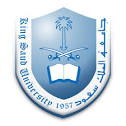 College of business administrationKing saud university-al Muzahimiyah branchCourse Specification: operations management                                         (MGAT-271)Distribution of Marks:	Subject Coordinator: Dr. Showkat GaniSubject Coordinator: Dr. Showkat GaniSubject Coordinator: Dr. Showkat GaniSubject Coordinator: Dr. Showkat GaniInstructor:Dr. Showkat GaniDr. Javed GhaffarInstructor title:Asstt. ProfessorOffice:F 90, F 94Phone:1157; Teaching Hours:45E-mail:Javed_ghaffar@rediffmail.comTopicsCredit hrs.No. of WeeksOperations management systemWhat is Operations and Supply Management?Why Study Operations Management?Transformation Processes DefinedDifferences between Services and GoodsThe Importance of Operations ManagementHistorical Development of OMCurrent Issues in OM312.Operations strategy: Operations  and Supply StrategyCompetitive DimensionsOrder Qualifiers and WinnersStrategy Design ProcessA Framework for Manufacturing StrategyService Strategy Capacity Capabilities Productivity Measures313. Project ManagementDefinition of Project ManagementWork Breakdown StructureStructuring ProjectsCritical Path Scheduling624. Product and Service DesignProduct Development ProcessEconomic Analysis of Development ProjectsDesigning for the Customer Design for Manufacturability Measuring Product Development Performance625. Strategic Capacity ManagementStrategic Capacity Planning DefinedCapacity Utilization & Best Operating LevelEconomies & Diseconomies of ScaleCapacity Focus, Flexibility & PlanningDetermining Capacity RequirementsCapacity Utilization & Service Quality316. Processes analysisProcess AnalysisProcess FlowchartingTypes of Processes Process Performance Metrics317. Job Design and Work MeasurementJob Design DefinedJob Design DecisionsTrends in Job DesignWork Measurement318. Manufacturing ProcessesProject layoutWork center Manufacturing cellAssembly LineContinuous process319.  Facility layoutFacility Layout and Basic FormatsProcess LayoutLayout PlanningAssembly Line balancingService Layout3110. Service Processes Service Strategy: Focus & AdvantageService-System Design MatrixService Blueprinting Service Fail-safing Characteristics of a Well-Designed Service Delivery System3111. Logistics and Facility LocationKnow what a third-party logistics provider isUnderstand the major issues that need to be considered when locating a plant or warehouse facilityBe able to use the transportation method of linear programming to analyze location problemsKnow how a factor rating system can be used to narrow potential location sitesUnderstand the centroid method to locating entities such as cell phone communication towers3112. Inventory ControlInventory System DefinedInventory CostsIndependent vs. Dependent DemandSingle-Period Inventory Model Multi-Period Inventory Models: Basic Fixed-Order Quantity ModelsMulti-Period Inventory Models: Basic Fixed-Time Period ModelMiscellaneous Systems and Issues3113. Operations detailed schedulingWork Center DefinedTypical Scheduling and Control FunctionsJob-shop Scheduling Examples of Scheduling RulesShop-floor ControlPrinciples of Work Center Scheduling Issues in Scheduling Service Personnel31S. No.ExaminationsMarks1.First Mid-Term Exams202.Second Mid-Term Exams203.Attendance, Participation and Homework204.Final Exam40Total100